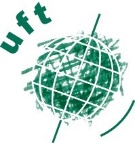 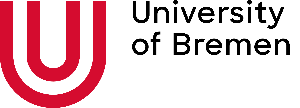 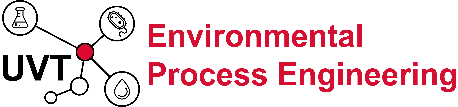 8th Workshop on “Microbial bioelectrotechnology: 
A platform initiative for Germany”.3rd- 4th May 2023, BremenTitle of the Oral /Poster presentation Author´s Name(s) (First Name, Last Name) (Font size: 12)AffiliationKeywords (Font size: 11, line spacing: simple)MAIN TEXTThe common structure (Introduction, results and discussion/perspectives) is to be followed. The total abstract length is limited to one-page. (Font size: 11, line spacing: simple)FIGURESGraphs, schemes and figures can be added as part of the abstract. A resolution of maximum 300 dpi is recommended to avoid an unnecessary increment of the file´s size.REFERENCESIf applicable, add the appropriate citations, listed. (font size: 10, line spacing: simple)